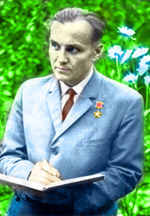 Слово — найтонший дотик до серця; воно може стати і ніжною запашною квіткою, і живою водою, що повертає віру в добро, і гострим ножем, і розпеченим залізом, і брудом…  Мудре і добре слово дає радість, нерозумне і зле, необдумане і нетактовне — приносить біду.Словом можна вбити й оживити, поранити і вилікувати, посіяти тривогу й безнадію і одухотворити, розсіяти сумнів і засмутити, викликати посмішку і сльози, породити віру в людину і посіяти зневіру, надихнути на працю і скувати сили душі…СухомлинськийВасиль ОлександровичЦентр ФГНМЗЗОК, вул. Біласа і Данилишина, 18А, с.Розвадів, Миколаївський р-н, Львівська область, 81634e-mail: rozv.osk@gmail.com
Тел. (03241) 51-598Центр  фінансово-господарського та навчально-методичного забезпечення закладів освіти і культуриРозвадівської сільської ради Миколаївського району Львівської області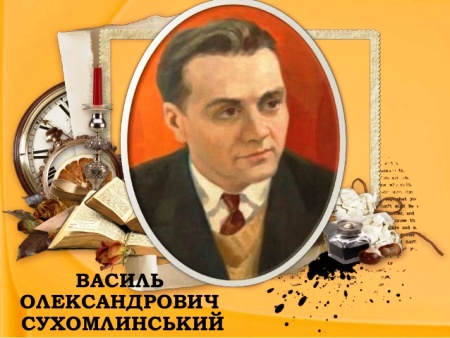 Урочисті  збори  педагогічних працівників і громадськості Розвадівської сільської ради  та педагогічні читання«В.О.Сухомлинський та освіта ХХІ століття»(До 100-річчя від дня народження)30 жовтня 2018 рокуРозвадів“Вчительська професія, - це людинознавство, постійне, те, що ніколи не припиняється, проникнення у складний духовний світ людини. Чудова риса – постійно відкривати в людині нове, дивуватися новому, бачити людину в процесі її становлення – один із тих коренів, які живлять покликання до педагогічної праці. ”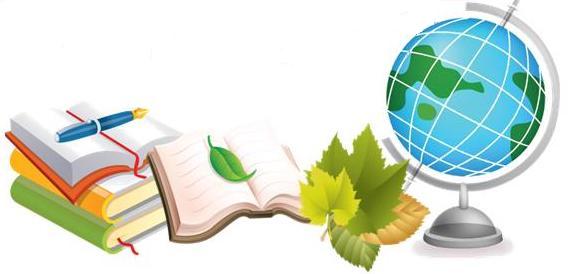 "Учитель готується до хорошого уроку все життя... Така духовна і філософська основа нашої професії і технологія нашої праці: щоб дати учням іскорку знань, вчителеві треба ввібрати ціле море світла"СухомлинськийВасиль ОлександровичПрограма педагогічних читань«Життєвий і творчий шлях Василя Сухомлинського»Мороз І.Я., Демко М.Є. ( учителі Черницького ЗЗСО І-ІІІ ступенів)«Образ дитинства в педагогічній спадщині В.Сухомлинського»        Гураль О.Ю. (методист ЦФГНМЗЗОК)«Виховна робота: методи В.Сухомлинського»  Говикович О.В. (заступник директора Розвадівського ЗЗСО І-ІІІ ст.)«Педагогічні ідеї В.Сухомлинського в дошкільному вихованні» Гнатів О.Р. (вихователь ЗДО «Вишенька»)«Живе слово великого педагога» Гузій О.І. (методист ЦФГНМЗЗОК)В.О.Сухомлинський – провісник педагогіки гуманізмуУ наших школах не повинно бути нещасливих дітей, душу яких гнітить думка, що вони ні на що не здібні. Успіх у навчанні — єдине джерело внутрішніх сил дитини, які породжують енергію для переборення труднощів, бажання вчитися.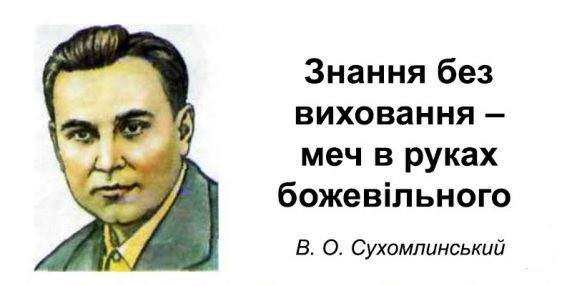 Відео про В.О.Сухомлинського «Павлиський романтик»https://www.youtube.com/watch?v=w5lwIEGk0C8Дитина — дзеркало родини; як у краплі води відбивається сонце, так у дітях відбивається моральна чистота матері і батька.СухомлинськийВасиль Олександрович